Valley Christian Center AG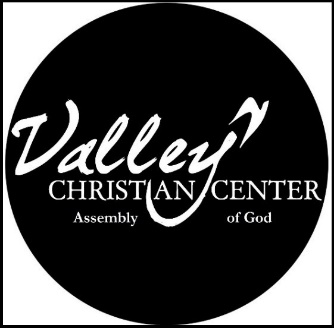 448 Maple ST, Myrtle Point OR 97458Relevant Teaching * Heartfelt Worship * Good Fellowship Spreading Contagious Godly love 1life@a.time¯¯¯¯¯¯¯¯¯¯¯¯¯¯¯¯¯¯¯¯¯¯¯¯¯¯¯¯¯¯¯¯¯¯¯¯¯¯¯¯¯¯¯¯¯¯¯¯¯¯¯¯¯¯¯¯¯¯¯¯¯¯¯¯¯¯¯¯¯¯¯¯¯¯¯¯¯EXPECTATION OF MEMBERS Protect the UNITY of the Church:A. By action in love toward other members. 1 PETER 1:22By refusing to gossip. EPHESIANS 4:29By following godly leadership HEBREWS 13:17Share the RESPONSIBILITY of this church:By praying for its growth and healthy 1 THESSALOINIANS 1:1-2By inviting the unchurched to attend.  LUKE 14:23By warmly welcoming those who visit. ROMANS 15:7Serve the MINISTRY of this church:By discovering my gifts and talends 1 PETER 4”10By being equipped by my pastors EPHESIANS 4:11-12By developing a servant’s heart PHILLIPPIANS 2:3-4,7Support the TESTIMONY AND MINISTRY of this church:By attending faithfully. HEBREWS 10:25By living a godly life. PHILIPPIANS 1:27By giving regularly 1 CORINTHIANS 16:2, LEVITICUS 27:30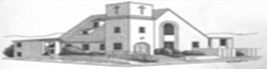 THE MEMBERSHIP COVENANTHaving received Christ as my Lord and Savior and been baptized, and being in agreement with this church’s statements, strategy, and structure, I now l feel led by the Holy Spirit to unite with the church family  In doing so, I commit myself to God and the other members to fulfill the aforementioned expectations of membership._____________________________________________	_______________Signature								Date